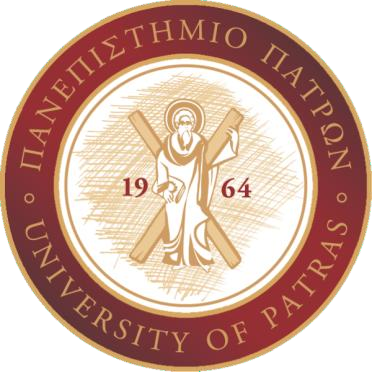 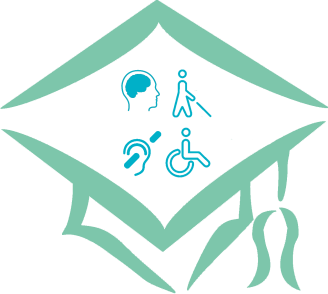 Κοινωνική Μέριμνα του Πανεπιστημίου ΠατρώνΥποστήριξη Φοιτητών και Φοιτητριώνπου ανήκουν σε Ευπαθείς Κοινωνικές ΟμάδεςΠοιοι φοιτητές και φοιτήτριες υποστηρίζονται από την Κοινωνική Μέριμνα του Πανεπιστημίου Πατρών;Μέσω της Κοινωνικής Μέριμνας μπορούν να υποστηριχθούν οι φοιτητές και οι φοιτήτριες που προέρχονται από ευπαθείς κοινωνικές ομάδες (βλ. τον Νόμο 4430/2016 «Κοινωνική και Αλληλέγγυα Οικονομία Ανάπτυξη των Φορέων»  και τον  Νόμο  3699/2008 «Ειδική Αγωγή και Εκπαίδευση Ατόμων με Αναπηρία ή με Ειδικές Εκπαιδευτικές Ανάγκες»), των οποίων η συμμετοχή στην ακαδημαϊκή ζωή του Πανεπιστημίου εμποδίζεται εξαιτίας κοινωνικών, ψυχολογικών και οικονομικών προβλημάτων ή/και απρόβλεπτων γεγονότων. Επίσης, μέσω της Κοινωνικής Μέριμνας υποστηρίζονται φοιτητές και φοιτήτριες με αναπηρία ή/και ειδικές εκπαιδευτικές ανάγκες.Αναλυτικότερα, η Κοινωνική Μέριμνα στηρίζει:Πώς μπορούν οι φοιτήτριες και φοιτητές του Τμήματος Λογοθεραπείας που ανήκουν σε Ευπαθείς Κοινωνικές Ομάδες, να έρθουν σε επαφή με την Κοινωνική Μέριμνα του Πανεπιστημίου Πατρών;Οι φοιτητές και οι φοιτήτριες που ανήκουν σε ευπαθείς κοινωνικές ομάδες και φοιτούν στο Τμήμα Λογοθεραπείας μπορούν να υποστηριχθούν από την Κοινωνική Μέριμνα του Πανεπιστημίου μέσα από ένα σύνολο παρεχόμενων υπηρεσιών. Οι υπηρεσίες υποστήριξης ενεργοποιούνται είτε μέσα από την άμεση επικοινωνία του φοιτητή ή της φοιτήτριας με την Κοινωνική Μέριμνα (βλ. τη Φόρμα Ωφελούμενου: https://socialwelfare.upatras.gr/beneficiary-form/) είτε μέσω της αρμόδιας Επιτροπής Κοινωνικής Μέριμνας του Τμήματος Λογοθεραπείας. Η εν λόγω Επιτροπή αποτελεί τον συνδετικό κρίκο ανάμεσα στην Κοινωνική Μέριμνα και το Τμήμα (φοιτητές/τριες, διδακτικό και διοικητικό προσωπικό) και απαρτίζεται από τα ακόλουθα μέλη προσωπικού του Τμήματος: (α) Αρχόντω Τερζή, Καθηγήτρια aterzi@upatras.gr , 2610962804, (β) Ελευθερία Γερονίκου, Επίκουρη Καθηγήτρια, egeronikou@upatras.gr ,2610-962806, (γ) Παναγιώτα Παπανικολοπούλου, Διοικητική Υπάλληλος, papanag@upatras.gr ,2610-962803.Ποιες διαδικασίες εξασφαλίζουν την εφαρμογή των προτάσεων της Κοινωνικής Μέριμνας στις ευπαθείς κοινωνικές ομάδες του Τμήματος Λογοθεραπείας από όλους τους εμπλεκόμενους στην εκπαιδευτική διαδικασία;Οι υποστηρικτικές πρακτικές που παρέχονται από την Κοινωνική Μέριμνα προκύπτουν από τις εξατομικευμένες ανάγκες των ωφελούμενων φοιτητών και περιλαμβάνουν ένα ευρύ φάσμα υπηρεσιών (https://socialwelfare.upatras.gr/services/). Στην περίπτωση κατά την οποία, οι προτεινόμενες υποστηρικτικές υπηρεσίες της Κοινωνικής Μέριμνας στοχεύουν στην προώθηση της πρόσβασης και της συμμετοχής του/της φοιτητή/ριας στις ακαδημαϊκές διεργασίες που λαμβάνουν χώρα στο Τμήμα, τότε χρειάζεται να ακολουθηθούν οι παρακάτω διαδικασίες:Η αρμόδια Επιτροπή του Τμήματος Λογοθεραπείας σε συνεργασία με τον ωφελούμενο φοιτητή και τους επαγγελματίες της Κοινωνικής Μέριμνας ορίζουν, θέτουν σε προτεραιότητα και ενεργοποιούν τις εξατομικευμένες υποστηρικτικές πρακτικές στο πλαίσιο του Προγράμματος Σπουδών (π.χ., διαλέξεις, Πρακτική Άσκηση, εξετάσεις) και σε διοικητικές και άλλες υπηρεσίες του Τμήματος.Κατά την οργάνωση και την εφαρμογή του υποστηρικτικού πλαισίου, και εφόσον το επιθυμεί ο ωφελούμενος φοιτητής/φοιτήτρια, ενεργοποιείται το Δίκτυο Εθελοντών Φοιτητών/τριών του Τμήματος Λογοθεραπείας, προκειμένου να ενισχυθεί ακόμη περισσότερο η πρόσβαση και η συμμετοχή του/της σε όλες τις εκφάνσεις της ακαδημαϊκής ζωής.Οι αναφερόμενες διαδικασίες υποστήριξης στο Τμήμα Λογοθεραπείας για τους φοιτητές και τις φοιτήτριες που προέρχονται από ευπαθείς κοινωνικές ομάδες, απεικονίζεται σχηματικά ως ακολούθως:Για περαιτέρω ενημέρωση σε σχέση με τους επαγγελματίες της Κοινωνικής Μέριμνας και τις Παρεχόμενες Υπηρεσίες που μπορούν να προσφερθούν, επισκεφθείτε την εν λόγω δομή του Πανεπιστημίου Πατρών.Δια ζώσηςΔιεύθυνση: Α’ κτίριο, ισόγειο, πίσω μέρος – Πανεπιστήμιο ΠατρώνΕξ αποστάσεως Τηλέφωνο: 2610 969696Email: socialwelfare@upatras.gr Ιστότοπος: https://socialwelfare.upatras.gr/